       Zoznam pomôcok do 1. ročníka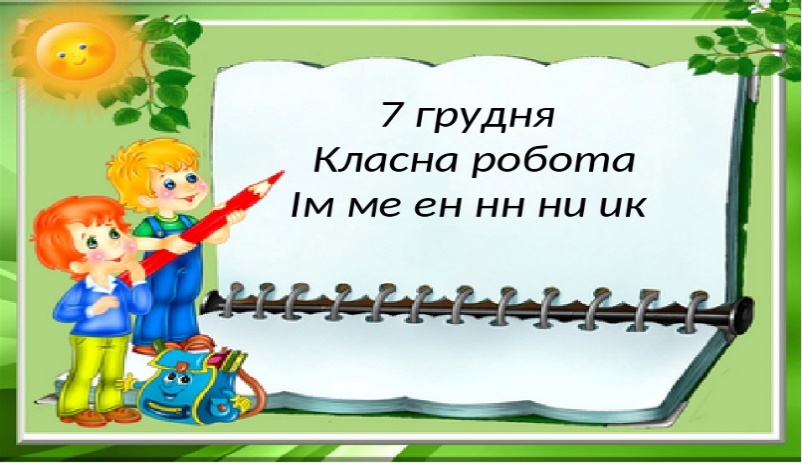    Zošity ( s menom dieťaťa):          • č. 510  -     2  ks          • č.  511  -   10  ks          • č. 5110 -     1  ks          • č.  513  -    5  ks          • č.  460  -    1  ks          • č.  624  -    2  ks   Peračník:          • obyčajné ceruzky číslo 2 alebo HB, ( atramentové pero budeme používať              neskôr)          • farbičky          • strúhadlo          • guma   Kufrík, krabica na výtvarnú výchovu:• vodové a temperové  farby• voskovky• plastelína• sada farebných papierov• nádoba  na vodu•  paleta• obrus• zástera  alebo  staré tričko• nožnice• tyčinkové  lepidlo•  štetce:   - ploché  č. 8, 10                          - okrúhle č. 8, 10• výkresy:  - A4 – 20 ks                          - A3 − 20 ks   Telesná  výchova:• tričko, tepláky, mikina, ponožky, športová  obuv, v  teplom  počasí  -  krátke nohavice    Prezúvky:•  pevná obuv      Hygienické vrecúško:•  uterák s uškom na zavesenie•  toaletný papier •  hygienické vreckovky•  mydlo, najlepšie tekuté•    rúško